Hvordan jobbe for flere følgereKlikk på antall likerklikk på en post eller sendingNår du blar i hvem som har likt, står det "Liker", "Invitert" eller "Inviter". Der knappen er klikkbar er der det står "Inviter". Inviter alle som kan inviteres. Dette kan gjøres på alle poster vi legger ut på Facebook!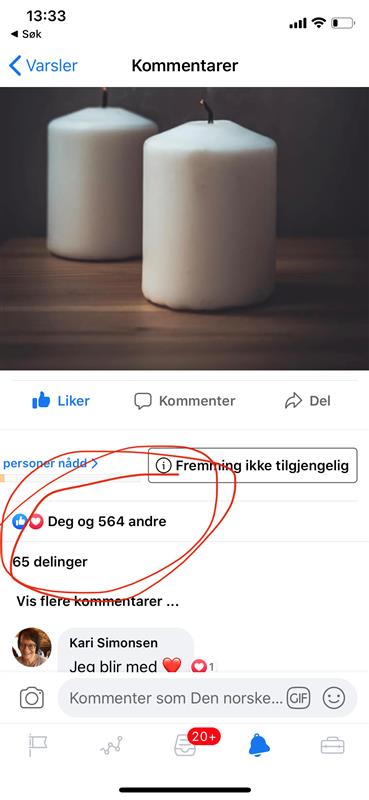 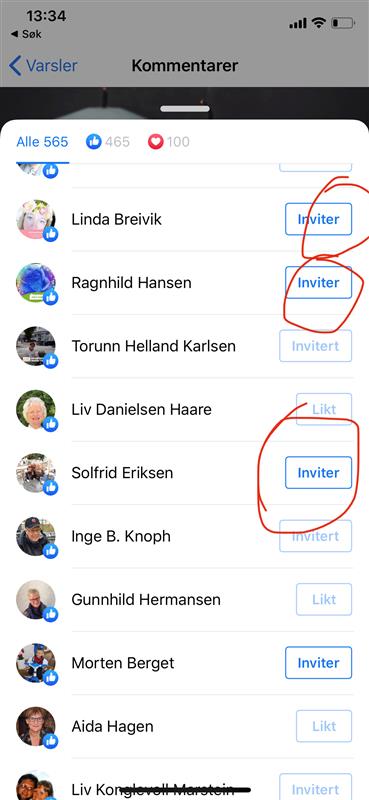 